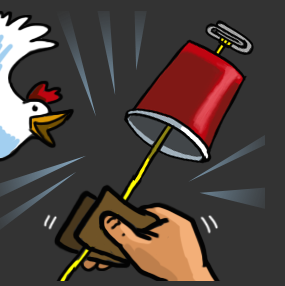 Teacher tip: Good for level 1 learners 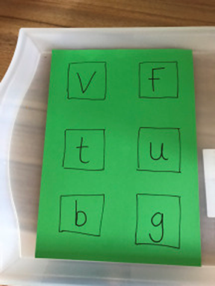 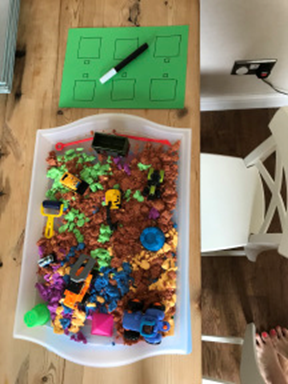 